                          	شماره ثبت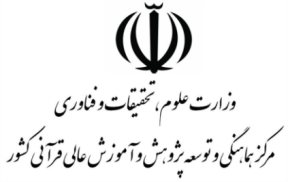 مشخصات عمومي پروژه:بخش الف)1) مشخصات مجري و گروه همكار:2) سابقه علمي مجري در زمينه موضوع پروژه (ثبت اختراع، پروژههاي اجرا شده) بطور کامل فهرست شود:3)کلیه طرحهایی که مجری تا کنون انجام داده است به طور کامل فهرست شود:4) سابقهعلميهمكارانپروژهدرزمينهموضوعپروژه(ثبتاختراع ونوآوری، پروژه هاياجرا شده) بطورکاملفهرست شود:5)کلیه طرحهایی که توسط همکاران پروژه تا کنون انجام شده است به طور کامل فهرست شود:بخش ب)7) شرح خدمات (مراحل دقيق انجام كار):در اين قسمت لازم است مراحل انجام كار بطور دقيق، شفاف و كامل همراه با برنامه زمانبندي ارائه گردد. همچنین مراحل پروژه باید به گونهای تعریف شوند که خروجی(محصول) هر مرحله معین باشد و پيش نيازها در مراحل لحاظ شوند. همچنین لازم است دقت شود جمع کل هزینههای مراحل مختلف برابر با اعتبار کل پروژه و مجموع مدت زمان آنها برابر با مدت زمان کل پروژه گردد.مجری محترم پروژه موظف است گزارش علمی هریک از مراحل زیر را در پایان هرمرحله  برای تأیید داوران محترم به این مرکز ارسال نماید. (میلیون ریال)17) هزينه هاي پرسنلي پروژه:18) هزینه استفاده از خدمات آزمایشگاهی و کارگاهی:*توجه: فقط هزینه خدمات از آزمایشگاهها، کارگاهها و تجهیزات مجاز طبق دستورالعمل در قالب این ردیف بودجه قابل پذیرش است، لذا از ذکر هزینه خدمات و سایر مواردی که در ساخت یا تولید نمونه محصول بکار نمی روند، خودداری فرمایید.19) هزينه هاي مواد مصرفي(موادی که در پروژه به صورت مستقیم مصرف می شوند):20) برآورد جمع كل هزينه ها:مدارك مورد نياز جهت تكميل پرونده توسط مجری، موسسه پژوهشی/حوزوی:یک نسخه فرم پیشنهادپروژه، رزومه مجری و همکاران به صورت  فایل الکترونیکی و مکتوب گواهی تعیین کننده نوع همکاری مجری با موسسه پژوهشی/حوزویطرح توجیهی فنی برای پروژه به صورت لوح فشردهگزارش عملکرد پژوهشی از فعالیت های پنج ساله گذشته  مؤسسه پژوهشی/حوزویمشخصات كلي پروژهعنوان پروژه (فارسی):   عنوان پروژه (انگليسي): واژگان كليدي:مدت زمان اجراي پروژه( حداكثر 24 ماه) :  گروه تخصصي:  زیرگروه تخصصی: مشخصات (مؤسسه پژوهشي/ حوزوی)عنوان مؤسسه پژوهشی/ حوزوی :نام و نام خانوادگي رئيس مؤسسه :                                                                  مهر و امضاء رئيس مؤسسه:                                                                                                                                     تاريخ:شماره تماس :                          شماره همراه:                         شماره نمابر : پست الكترونيكي(ايميل) : آدرس مؤسسه :مشخصات مجرينام و نام خانوادگي:                                      آخرين مدرك تحصيلي:                                    رشته تحصيلي :                                 مرتبه علمي:                    نوع همكاري با مؤسسه پژوهشی/ حوزوی:  عضو هيات علمي             قرارداد پژوهشي                       شماره تماس :                                             شماره همراه:                                               شماره نمابر : پست الكترونيكي(ايميل) :                                                      امضاء: آدرس مجری :                                                                        تاريخ:مشخصات مالي پروژه (اعتبارات) اعتبار كل (ميليون ريال ) :   به عدد: ................................... به حروف ................................................................................. میلیون ریال                                                                                                         نام و نام خانوادگيدرجه علميرشته تخصصيمسئوليت در پروژهدرصد مشارکت در پروژهميزان همكاري(ساعت در ماه )محل اشتغال / آدرس / تلفن / نمابر / E -  mailامضاردیفعنوانزمینه تخصصیسازمان پژوهشی/حوزویاعتبار پروژه (میلیون ریال)سال اجراردیفعنوانزمینه تخصصیسازمان پژوهشی/حوزویمحل اجرااعتبار پروژه (میلیون ریال)سال اجراردیفنام نام خانوادگی همکارانعنوانزمینه تخصصیسازمان پژوهشی/حوزویاعتبار پروژه(میلیون ریال)سال اجراردیفنام نام خانوادگی همکارانعنوانزمینه تخصصیسازمان پژوهشی/حوزویاعتبار پروژه (میلیون ریال)سال اجرا1) مسالۀ پژوهش( به صورت علمی و دقیق بیان و از کلی گویی پرهیز شود) :2) هدف (اهداف) دقيق و ضرورت اجراي پروژه (دلايل ضرورت انجام پروژه، اثرات و نتايج انجام پروژه جایگاه موضوع پژوهش در رفع نیازهای کشور، چرایی عدم انجام پروژه تاکنون در کشور، نوآوری های پروژه و .. )به تفصیل ذکر شود:3) خروجیهای پروژه (محصولات):نتايج مورد انتظار بصورت دقيق، دسته‎بندي شده بیان گردد:1)2)3)4)5)  .  .  .اختراعات و نوآوری های حاصل از اجرای پروژه:مقالات قابل ارائه پس از اجرای پروژه در نشریات معتبر داخلی و بین المللی:4) شیوه انجام پژوهش و دلایل انتخاب آن:5) فرضیات طرح:6) معيار سنجش نتايج پروژه (چنانچه در حوزه تخصصی انجام پروژه استاندارد یا معیار تثبیت شدهای  برای سنجش نتایج وجود دارد، ذکر نمایید، در غیر این صورت روش پیشنهادی سنجش نتایج پروژه )بیان شود:عنوان مرحله/فاز پروژهعنوان فعالیت هاخروجی مورد انتظارزمان شروعزمان پایاننیروی انسانی (نفرساعت کل)هزینه انجام فعالیتفاز اول1-11-21-31-4  .  .  .فاز دوم2-12-22-32-4  .  .  .فاز سوم3-13-23-33-4  .  .  .فاز چهارم4-14-24-34-4  .  .  .8) توجيه اقتصادي و فرهنگی پروژه به طور کامل:9) تاثير اجراي پروژه بر توسعه علمی و فرهنگی کشور:10) بهرهبرداران بالفعل و بالقوه دستاوردهای پروژه:11) سابقه انجام پروژههاي مشابه در کشور با ذكر دقيق مرجع، نتايج حاصله، امتيازات و تفاوتها با اين پروژه :1)2)3)...12) سابقه انجام پروژه يا پروژههاي مشابه درسايركشورها با ذكر دقيق مرجع، امتيازات، نتايج حاصله و تفاوتها با اين پروژه:1)2)3)...13) با توجه به نوع خروجی، ریسک به نتیجه رسیدن طرح را چقدر می دانید؟14) گلوگاههای پژوهشی و فرهنگی پروژه را بیان و شیوه حل آنها را ذکر نمایید(به طور مشروح و علمی – اجرایی):15) با توجه به نتایج وخروجی های قابل پیش بینی پروژه و مدت زمان اجرا و نیز نوع دانش فنی و فناوریهای حاصل ازپروژه، به طول مدت کاربرد نتایج پروژه(طول عمر دانش تولید شده) در حل نیازهای بیان شده را چقدر تخمین می زنید؟  تا 5 سال پس از حصول نتایج          تا 10 سال           تا 20 سال          بیشتر از 20 سال16) این مرکزجهت ترویج دانش ایجاد شده، خروجی هایی از پروژهها پژوهشی مانند مقاله، دستورالعمل، بانک اطلاعاتی و نمونه محصول را از طریق پایگاه اطلاعرسانی یا نمایشگاه منتشر می کند، در صورتی که مایل به در اختیار گذاشتن خروجی هایی از طرح خود جهت ترویج دانش ایجاد شده هستید، آنها را به صورت دقیق و کامل نام ببرید: (لازم به ذکر است، به پروژههایی که خروجیهایی جهت ترویج در اختیار این مرکز قرار دهند، در داوری، امتیاز خاصی داده خواهد شد.)1)2)3)4)5)6)تأیید داورتأیید کارشناس مرکزجمع(ميليون ريال)حق الزحمه ساعتي(ريال)مجموع ساعات كاراشتغال در طرحآخرين مدرك- رشته تحصيليمسؤليت در طرحنام و نام خانوادگینام و نام خانوادگیرديفجمعكل(ميليون ريال)تأیید داورتأیید کارشناس مرکزمبلغ كل خدمات( ميليون ريال)قيمت واحد خدمات( ميليون ريال)میزان استفاده از خدماتعنوان خدمات مورد نیاز پروژهنوع آزمایشگاه / کارگاهرديفجمع كلتأیید داورتأیید کارشناس مرکزمبلغ كل (ميليون ريال)قيمت واحد(ميليون ريال)واحدمقدار / تعدادنام ماده مصرفیرديفجمع كلميزان هزينه (ميليون ريال)نوع هزينهرديفكل هزينه هاي پرسنلي1هزینه استفاده از خدمات آزمایشگاهی و کارگاهی2هزينه هاي مواد مصرفي3جمع كل4توافق نامه مالکیت فکری و مادی نتایج پروژه:طبق این توافق نامه در خصوص انجام پروژه........................................................................................................................................................مؤسسه پژوهشی/حوزوی در رابطه با مالکیت فکری و مادی نتایج پروژه به قرار ............. درصد متعلق به مرکز و ........... درصد متعلق به مؤسسه پژوهشی/حوزوی توافق نمودند.مهر و امضاء رئيس مؤسسه پژوهشی/حوزوی                                               /دانشجو/طلبه مهر و امضاء مجریتأییدیه موسسه پژوهشی/حوزوی:این مؤسسه پژوهشی/ حوزوی در خصوص پروژه ........................................................................................................................................................ موارد ذیل را تایید و تعهد مینماید: پروژه با تعريف حاضر با تخصص و تجربيات مجري و تیم همکار وی تناسب و مطابقت كامل دارد.انجام پروژه با تعريف حاضر با امكانات، تجهيزات و تسهيلات موجود در اين دستگاه امكان پذير مي باشد.پروژه پژوهشي و کاربردي است و قبلا توسط مجري يا ديگر اعضاء هيئت علمي در قالب هيچيك از موارد زير و سایر موارد تكرار نشده است:                     پروژههای مستقل     قرارداد با سازمانهای دولتي و غير دولتي    پايان نامه هاي كارشناسي ارشد و دكترابه اعتبارات اين پروژه ها ماليات و بيمه تعلق نميگيرد. كليه موارد فوق مورد تأييد بوده و درصورت تصويب پروژه، انعقاد قرارداد در زمينه فوق از نظر اين دستگاه بلامانع است.                                       مهر و امضاء رئيس مؤسسه پژوهشی/حوزوی                                     تاریخ:...................                                                    